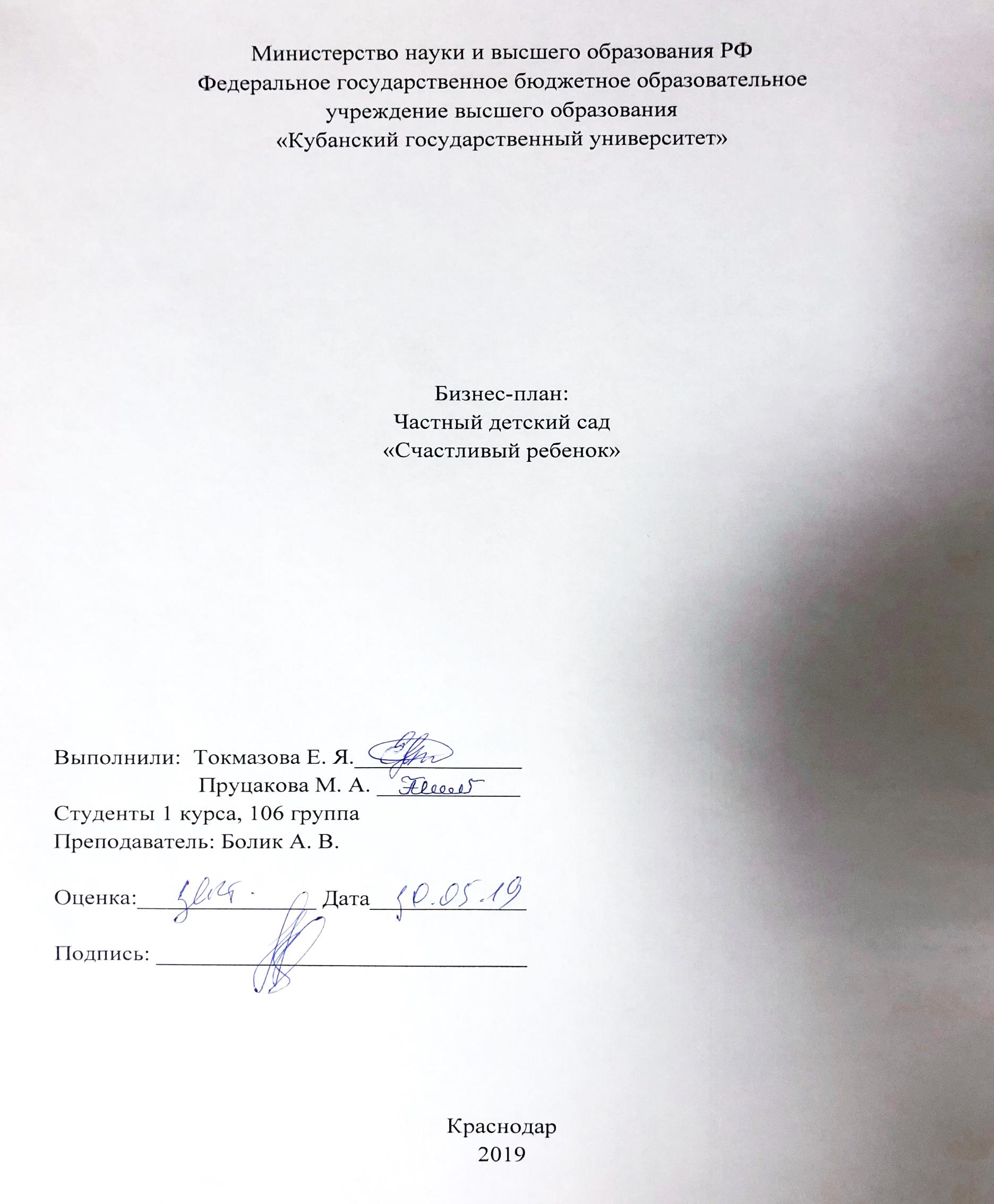 Бизнес-план рассчитан на открытие частного детского сада «Счастливый ребенок» для детей от 2 до 6 лет.Вместимость детского сада 48 детей (4 группы по 12 человек в каждой).Стоимость месячного пребывания ребёнка в детском саду — 15 000 руб.Конкурентоспособность:Перспективность ведения бизнеса в сфере частного сектора дошкольного образования обуславливается высоким спросом на предоставляемые услуги в связи с дефицитом мест в государственных детских садах.При организации маркетинговой стратегии необходимо включить следующие инструменты и каналы продвижения и продаж:вывескареклама в окнахлистовкиинтернетсарафанное радио.Штат детского сада:Руководитель,Медсестра,Бухгалтер,4 старших воспитателя,4 помощника воспитателя,2 учителя-тренера,2 повара.Инвестиции в открытие частного детского сада: 9 800 000 руб.Размер ежемесячной прибыли  — 239 000 руб.Ежемесячные расходы составят 481 000 руб.Срок окупаемости — 3,4 года.Концепция:Концепция детского сада «Счастливый ребенок»— создание безопасной и благоприятной среды для гармоничного развития ребенка.Дизайн детского сада «Счастливый ребенок»выполнен в светлых тонах с крупными рисунками, понятными для детей.Для развивающих игр используется только сертифицированные пособия и игры, безопасные для ребенка. Для развития детей используется программа, составленная педагогами и психологами «Счастливый ребенок» и доказавшая свою эффективность за 9 лет работы.Особое внимание уделяется питанию детей. В детском саду «Счастливый ребенок» для приготовления пищи используются только качественные продукты и артезианская вода для приготовления пищи.Помещение находимое для детского сада 278 кв.м (столовая - 30;  четыре группы по 50; гардероб - 20; кухня – 15; подсобное помещение - 3; санузел - 10)Подготовка к школе и творчество в детском саду.Занятия в детском саду «Счастливый ребенок» способствует развитию целостной личности ребенка, его активности, самостоятельности, развитию его сенсорного интеллекта, эмоциональной отзывчивости к окружающему миру, освоению им творческой деятельности. Занятия включают в себя:Развитие речи (индивидуальные и групповые занятия)ТанцыЙогаГимнастикаТворчествоМузыкаОкружающий мирИнтеллектуальные и логические игры.Дополнительные индивидуальные  и групповые занятия с детьми от 5 до 6 лет для подготовки к школе. В настоящее время, индивидуальный предприниматель, оказывающий услуги по присмотру и уходу за детьми, освобождается от уплаты налога на доходы на 2 года.Штат  детского сада «Счастливый ребенок»Руководитель – 40 000Медсестра - 10 000Воспитатель (4)  - 80 000Помощник воспитателя (4) - 60 000Бухгалтер - 10 000Учитель/тренер (2) – 30 000Повар (2) – 40 000Итого: 270 000 рублей с учетом общего количества работниковПо окупаемости проекта з/п будут увеличены. Сотрудники будут об этом уведомлены.Финансовый планПриобретение помещения – 8 500 000Приобретение франшизы -  350 000Мебель, оргтехника – 450 000Вывеска - 20 000Юр. затраты- 30 000Канц. товары и игрушки – 50 000Ремонт - 400 000Итого: 9 800 000Ежемесячные расходыКоммунальные услуги – 15 000Хоз. Услуги – 10 000 (Техническое обслуживание производится по договору с клининговой кампанией)з/п сотрудникам – 270 000страховые взносы с з/п (30%) – 81 000игрушки и канцтовары – 5 000организация питания – 100 000Итог:  481 000Факты рискаЗакрытие сада в связи с нарушениями требований Роспотребнадзора Минимизация риска за счет покупки франшизы детского сада «Счастливый ребенок» сводит этот риск к нулю, т.к. юристы Управляющей компании всегда в курсе последних изменений и оказывают поддержку Партнерам.Подбор неквалифицированного персонала, который повлечет за собой снижение качества услуг и отток клиентовМ.р.: При покупке франшизы детского сада «Счастливый ребенок» весь персонал постоянно обучается.3)  Низкий спрос на услуги детского сада М.р.: Перед открытием детского сада необходимо самостоятельно изучить спрос не    только в своем городе, но и в том районе, где он хочет начать бизнес. Это особенно касается больших городов.